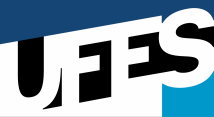 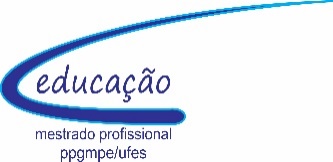 UNIVERSIDADE FEDERAL DO ESPÍRITO SANTO CENTRO DE EDUCAÇÃOPROGRAMA DE PÓS GRADUAÇÃO DE MESTRADO PROFISSIONAL EM EDUCAÇÃO Vitória – ES, 01 de Julho de 2018.Prof. Dr. Soler Gonzalez.Professor da DisciplinaCursoCódigoDisciplinaDisciplinaDisciplinaDisciplinaMestrado Profissional em EducaçãoMPE 1005EXAME DE QUALIFICAÇÃOEXAME DE QUALIFICAÇÃOEXAME DE QUALIFICAÇÃOEXAME DE QUALIFICAÇÃOProfessor:SOLER GONZALEZProfessor:SOLER GONZALEZSemestre: 2018/2Carga Horária 30HCréditos2Professor:SOLER GONZALEZProfessor:SOLER GONZALEZSemestre: 2018/2Ementa:Objetivos:Orientar a elaboração do produto pedagógico e da dissertação com base nos pressupostos teóricos e metodológicos das perspectivas ecologistas e libertárias de educaçãoMetodologia:Grupos de pesquisa quinzenalmenteLeitura de artigos científicos e discussãoAvaliação:A avaliação é processual e continuada. Será avaliado conforme a participação nos encontros do grupo de estudos, na escrita da dissertação e elaboração do produto educativoBibliografiaALVES, N. Sobre os movimentos das pesquisas nos/dos/com os cotidianos. Revista TEIAS, Rio de Janeiro, ano 4; nº 7-8; jan/dez; 2003.FREIRE, P. Pedagogia da autonomia: saberes necessários à prática educativa. São Paulo: Paz e Terra, 2009.GARCIA. R.L. (org). Para quem pesquisamos - Para quem escrevemos: o impasse dos intelectuais. São Paulo: Ed. Cortez, 2001GUIMARÃES, L. B; SAMPAIO, M, V. O Dispositivo da Sustentabilidade: Pedagogias no contemporâneo. In: REUNIÃO ANUAL DA ASSOCIAÇÃO NACIONAL DE PÓS-GRADUAÇÃO E PESQUISA EM EDUCAÇÃO, 35, 2012, Porto de Galinhas, PE. Anais...Porto de Galinhas: Anped, 2012. 1 CD-ROM.REIGOTA, Marcos; PRADO, Barbara Heliodora Soares do. Educação ambiental: Utopia e práxis. São Paulo: Cortez, 2008.______. O que é Educação Ambiental. São Paulo; Brasiliense, Coleções Primeiros Passos, nº 292; 2012. BARCHI, R. Uma educação ambiental libertária. Universidade Federal do Rio Grande Rio Grande do Sul, Rio Grande do Sul, Rev. Eletrônica Mestr. Educ. Ambient. ISSN 15 17-1256, v.22, janeiro a julho de 2009.Bibliografia ComplementarBARCHI, R.. Educação ambiental e (eco)governamentalidade. Ciência e Educação. Bauru, v. 22, n. 3, p. 635-650, 2016FERRAÇO, C. Eu, caçador de mim. In: GARCIA, R. L. (Org.). Método: pesquisa com o cotidiano. Rio de Janeiro: DP&A, 2003. p. 157-175.GUATTARI, F. As três ecologias. Campinas; São Paulo: Ed. Papirus, 1997.REIGOTA, M; RIBEIRO, A.; POSSAS, R. Trajetórias e narrativas através da educação ambiental. Rio de Janeiro. DP&A, 2003.Obs: demais artigos, revistas, livros, expressões artísticas, poéticas, musicais, literárias, assim como, as narratividades e conhecimentos outros, serão considerados também como fontes de saberes e como “bibliografias complementares”.